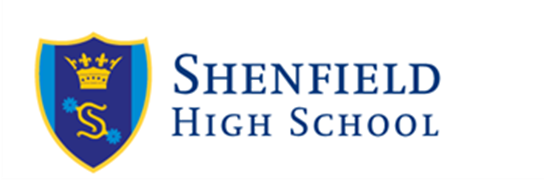 Safeguarding TrainingSpecialist safeguarding trainingSingle central record (SCR)Vulnerable pupils 2022-2023Referrals and incidentsSummary and improvement planSafeguarding Dashboard – 2022/2023Referral trackingReferrals made by demographicSerious incident trackingROLE IN SCHOOLDATE OF TRAININGCOURSE ATTENDEDTeaching staffSeptember InsetOr within 10 working days of contract startLevel 2 refresher -  KCSIE, SET and SHS ProtocolsSupport staffSeptember InsetOr within 10 working days of contract startLevel 2 refresher -  KCSIE, SET and SHS ProtocolsGovernorsSeptember of within 10 working dates of joining governing bodyWebinar version staff training, literature guidance linked to role of governance in relation to safeguardingSLTAll staff trainingInvigilatorsLevel 2 overview -  KCSIE, SET and SHS ProtocolsPeripatetic(s)September/October 2022Level 2 refresher -  KCSIE, SET and SHS ProtocolsCoaching staffSeptember/October 2022 or within 10 working dates of contractLevel 2 refresher -  KCSIE, SET and SHS ProtocolsNew staff during yearThroughout year, within 10 working daysLevel 2 refresher -  KCSIE, SET and SHS Protocols, Prevent6th Form Peer MentorsOctoberStudent version of a L2 refresher StudentsAutumn termSpring termSummer termOverview of approach, support mechanisms in schoolOnline Safety refresherMental Health: MovemberMental Health: StressInternet safety dayEdibles and impactFinal safeguarding assembly – what we haven’t saidExam stressType of trainingattended byDATE OF TRAININGCOURSE ATTENDEDSafer Recruitment TrainingCCOKWHACORDRJMASROJRIKSHSADJSW29/9/2214/9/2226/9/2326/9/2322/9/237/11/2325/6/2323/6/2315/03/2315/11/23Safer Recruitment TrainingLevel 3 Safeguarding training  GEDNBODJBSNECCORenewal February 2024Renewal March 2025Renewal July 2024Renewal on returnNovember 2023L3 Mental Health Lead trainingGEDAll year Designated Mental Health LeadSpecialist CPDVarious Brook Traffic Light TrainingOnline safety and filteringLGBTQ trainingTrauma Perceptive PracticeREVIEWED BYDATE REVIEWEDCOMPLIANT?DATE OF NEXT REVIEWJulian Beard – Link Safeguarding governorAutumn termYesJulian Beard – Link Safeguarding governorSpring TermYesJulian Beard – Link Safeguarding governorSummer termYesSpring term 2024NUMBER OF PUPILSChildren with an education, health and care (EHC) plan48Children on the SEND / additional needs register 302Children with a child protection plan4Child in Need0Early Help/TAF4Care/Safety plan28Looked-after children (LAC)4Previously Looked After8Young carers46NUMBERLADO referral since last report	1Social Care Referrals 19Reported bullying incidents4 bullying, 24 racism, 14 homophobiaReported online safety incidents157 in totalNumber of female genital mutilation (FGM) concerns0Number of forced marriage concerns0Total unique CPOMs entry2797 SAFEGUARDING STRENGHS CPOMs now fully embedded into SG practices and culture of schoolEstablishment of new Safeguarding Officer role with other members joining safeguarding teamSafeguarding Archive now in line with national guidance Evolving tracking/analysis of incidents Effective, streamlined working practices across in-school Safeguarding partners inclusive of documented professional challenge.Visibility of Safeguarding team and routes for students to seek support.External SG review highlighting effectiveness.AREAS FOR DEVELOPMENT ACTIONS RESOURCES REQUIREDProgressMental Health StrategyLinked to actions from National CourseCourse already cost neutral funded via grant in 2021-2022. Process now to embed strategies. Also exploring a Wellbeing Mark for the school alongside LHOGED has moved this forward significantly particularly securing ongoing link with Mental Health Support Teams.Bespoke interventions through GatewayGateway as safe space and intervention hub. With XJL acting as an internal intervention specialistNeed to explore staffing capacity to ensure appropriate coverage and interventions take placeGateway now encapsulated one part of the Positive Impact Centre (PIC). XJL left post and XCW has joined as part of PIC teamCompletion of digitisation of historic recordsComplete process of historic paper files onto CPOMSXTB is supporting now with the administration of this processAll historic files were digitised, archive not digitised but now matches national adviceExpansion and development of DSL teamA number of new staff members being employed who have L3. Planning needed as to how best to use this resourceThis planning and on-going work will be encapsulated in weekly DSL meeting.SNE joined team but currently on maternity leave.Active and proactive monitoring of key vulnerable studentsCentrally recorded (CPOMS) monitoring with most vulnerable studentsLiaison with pastoral and key workers of students. DJB to monitorMonitoring systems have improved with other DSLs involved in the monitoring and CPOMs as a tool to allow monitoringFurther development of LAC/PLAC strategyThe numbers to date and bespoke offer needs refinement to be planned ahead of new termsLiaison between DJB and XNBWe have worked with virtual schools to refine. Main focus is incorporating SDQ scoring into processYoung Carers strategy and  Silver AwardNecessary review of in school provision now Essex has removed funding pool for existing serviceXNB will take a lead on this area under guidance of DJBThis has paused as the provision in Essex no longer exists. Our support of these vulnerable students remainsFROM SAFEGUARDING pROVISION ENCHANCEMENT PLANlong-term plan (2 to 3-year timescale):Include 3 or 4 long-term goals.From the 3 year School Strategic plan: A well planned and well matched curriculum for safeguarding and wellbeing so students have the knowledge and skills to keep themselves safe e.g. lessons, assemblies, presentations, workshops, interventions, mental health support, wellbeing support, parental general communications.Developing the roles of the Safeguarding team so key areas are monitored, actioned and developed to enable pro – active as well as reactive safeguarding e.g. Strategic lead, parental general communications lead, producing data reports, overseeing file transfers, attendance monitoring, CPOMS daily monitoring, having a 6th form Deputy DSL.Training of staff to increase the profile and skills of the staff team e.g. more regular in person training, include it in staff CPD plan, clear plan for mid year staff starters training.priorities (1-year timescale):Include 2 or 3 short-term goals based on your school improvement plan and subject audit. From the 3 year School Strategic plan:  Developing a School Mental health strategy as mental health is a category highlighted on CPOMS with a significant number of incidents.From the 3 year School Strategic plan:  Developing a School Social media strategy as social media is a category highlighted on CPOMS with a significant number of incidents e.g. increase in parental general communications, interventions for alleged victims and perpetrators, monitoring system for school online web use implemented.Introducing from CPOMS regular data reports, analysis, resulting actions and impact.Half term 1Half term 2Half term 3Half term 4Half term 5Half term 6Total Whole SchoolYears 7 to 13Referrals made to DSL2022/23604/1060604/1060573/1117573/1117465/744465/7441642 / 2921Whole SchoolYears 7 to 13Referrals made by DSL2022/2354441219Referrals made to DSL 2022/23Referrals made by DSL 2022/23Year 7Total5754Year 7Male3370Year 7Female2384Year 7LAC00Year 7PP2771Year 7EHCP180Year 7SEN K2404Year 8Total6532Year 8Male3011Year 8Female3521Year 8LAC250Year 8PP3490Year 8EHCP1130Year 8SEN K2782Year 9Total7502Year 9Male4061Year 9Female3441Year 9LAC850Year 9PP4020Year 9EHCP850Year 9SEN K2350Year 10Total3988Year 10Male1784Year 10Female2204Year 10LAC00Year 10PP1561Year 10EHCP541Year 10SEN K1511Year 11Total1122Year 11Male4251Year 11Female6951Year 11LAC00Year 11PP4000Year 11EHCP1460Year 11SEN K3991Year 12Total1801Year 12Male381Year 12Female1420Year 12LAC00Year 12PP711Year 12EHCP00Year 12SEN K430Year 13Total1290Year 13Male590Year 13Female700Year 13LAC00Year 13PP240Year 13EHCP40Year 13SEN K90HT1HT2HT3HT4HT5HT6TotalYear 7H.S.B3216Year 7DiscriminationYear 7Online safety2931419Year 7Suicidal Ideation3721215Year 7Self harm44561332Year 7Substance related3221219Year 8H.S.B1232210Year 8DiscriminationYear 8Online safety22413416Year 8Suicidal Ideation79731532Year 8Self harm4521214Year 8Substance related5510Year 9H.S.B11222210Year 9DiscriminationYear 9Online safety32244924Year 9Suicidal Ideation6784126Year 9Self harm3431617Year 9Substance related555101136Year 10H.S.B131042121Year 10DiscriminationYear 10Online safety8918661057Year 10Suicidal Ideation7101178750Year 10Self harm6824161266Year 10Substance related6715141254Year 11H.S.B13217Year 11DiscriminationYear 11Online safety63547126Year 11Suicidal Ideation1452113Year 11Self harm42713Year 11Substance related85711131Year 12H.S.BYear 12DiscriminationYear 12Online safety1113Year 12Suicidal Ideation1113Year 12Self harm112Year 12Substance related112Year 13H.S.B1113Year 13DiscriminationYear 13Online safety542112Year 13Suicidal Ideation1091424Year 13Self harm224Year 13Substance related